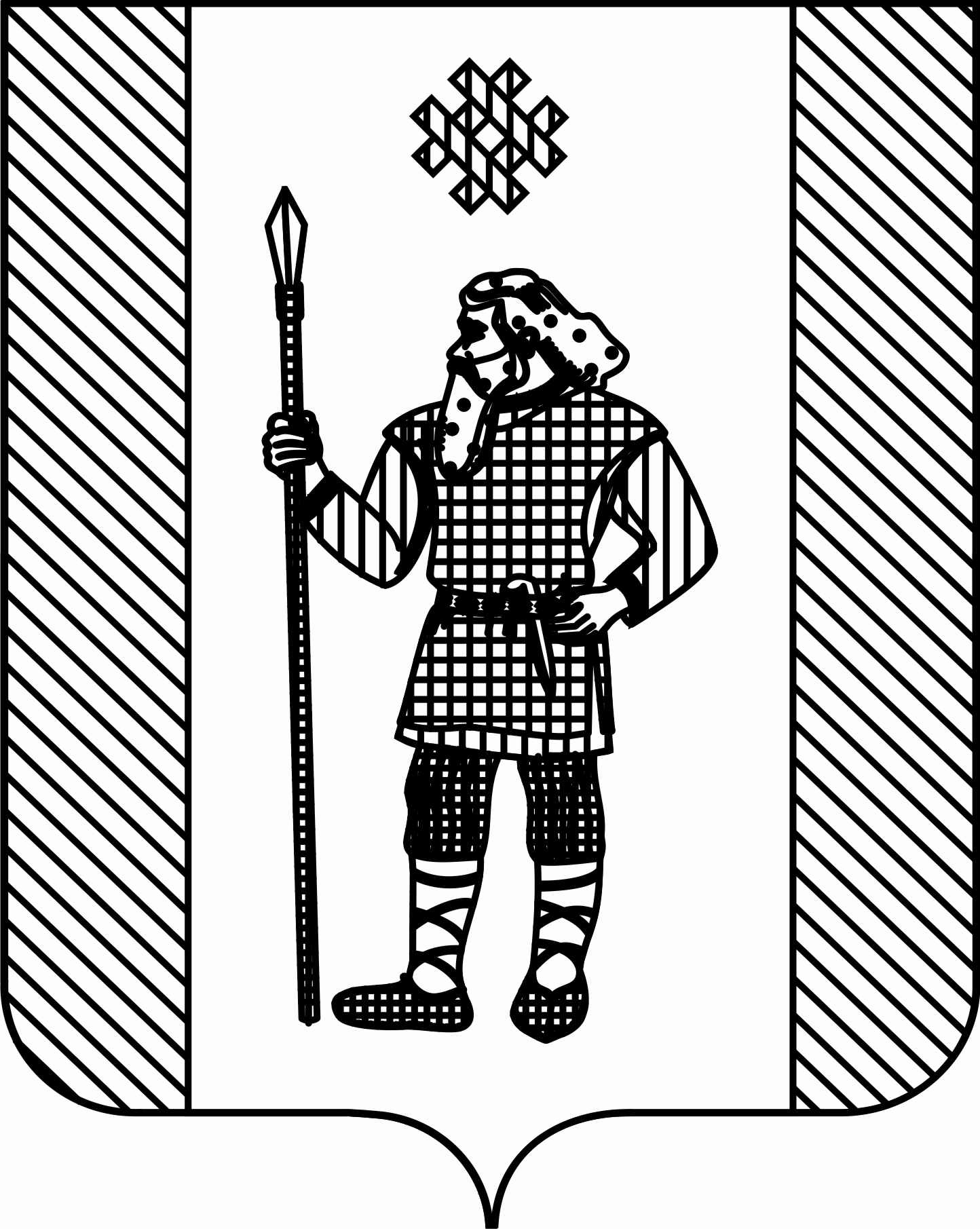 ДУМАКУДЫМКАРСКОГО МУНИЦИПАЛЬНОГО ОКРУГАПЕРМСКОГО КРАЯР Е Ш Е Н И Е06.11.2020											         № 171О Реестре должностей муниципальной службы в Кудымкарском муниципальном округе Пермского краяВ соответствии с Федеральным законом от 02.03.2007 № 25-ФЗ «О муниципальной службе в Российской Федерации», законами Пермского края от 04.05.2008 № 228-ПК «О муниципальной службе в Пермском крае», от 01.07.2009 № 465-ПК «О Реестре должностей муниципальной службы в Пермском крае», статьей 57 Устава Кудымкарского муниципального округа Пермского края Дума Кудымкарского муниципального округа Пермского краяРЕШАЕТ:1. Утвердить прилагаемый Реестр должностей муниципальной службы в Кудымкарском муниципальном округе Пермского края.2. Установить, что:2.1. допускается двойное наименование должности муниципальной службы. Статус лица, замещающего должность муниципальной службы с двойным наименованием, определяется по первой должности, предусмотренной Реестром должностей муниципальной службы в Кудымкарском муниципальном округе Пермского края, утвержденным настоящим решением.Двойное наименование должности муниципальной службы также допускается в случае, если на лицо, замещающее должность муниципальной службы, возлагается исполнение контрольных и надзорных функций, с указанием в наименовании должности сферы деятельности;2.2. трудовые договоры, ранее заключенные с муниципальными служащими на неопределенный срок, не подлежат перезаключению на срочные трудовые договоры в связи с вступлением настоящего решения в силу (в случае, когда должность, замещаемая муниципальным служащим, предусмотрена разделом I Реестра должностей муниципальной службы в Кудымкарском муниципальном округе Пермского края для непосредственного обеспечения исполнения полномочий лица, замещающего муниципальную должность).3. Опубликовать настоящее решение в газете «Иньвенский край» и на официальном сайте в информационно-телекоммуникационной сети «Интернет» (для сетевого издания) http://иньвенскийкрай.рф.4. Настоящее решение вступает в силу после его официального опубликования в газете «Иньвенский край» и распространяется на правоотношения, возникшие со 2 марта 2020 года.РЕЕСТРдолжностей муниципальной службы в Кудымкарскоммуниципальном округе Пермского краяРаздел I. Перечень наименований должностей муниципальнойслужбы, учреждаемых для непосредственного обеспеченияисполнения полномочий лиц, замещающих муниципальные должности1. Главная должность муниципальной службыУправляющий делами Думы Кудымкарского муниципального округа Пермского краяРаздел II. Перечни наименований должностей муниципальнойслужбы в органах местного самоуправления Кудымкарского муниципального округа Пермского краяПодраздел I. Перечень наименований должностей муниципальнойслужбы в Думе Кудымкарского муниципального округа Пермского края1. Ведущая должность муниципальной службыНачальник (заведующий) сектора в составе аппаратаПодраздел II. Перечень наименований должностей муниципальнойслужбы в администрации Кудымкарского муниципального округа Пермского края1. Высшая должность муниципальной службыЗаместитель главы администрации округаРуководитель аппарата администрации округа2. Главная должность муниципальной службыНачальник управления, председатель комитета, начальник (заведующий) самостоятельного отделаЗаместитель начальника управления, председателя комитета3. Ведущая должность муниципальной службыНачальник самостоятельного сектораЗаместитель начальника (заведующего) самостоятельного отделаНачальник (заведующий) отдела, сектора в составе комитета, управления, аппарата администрации муниципального образованияЗаместитель начальника (заведующего) отдела в составе комитета, управления, аппарата администрации муниципального образованияНачальник (заведующий) сектора в составе отдела4. Старшая должность муниципальной службыГлавный специалистВедущий специалист5. Младшая должность муниципальной службыСпециалист 1-й категорииСпециалист 2-й категорииСпециалистПредседатель Думы Кудымкарского муниципальногоокруга Пермского краяМ.А. ПетровГлава муниципального округа – глава администрации Кудымкарского муниципального округа Пермского краяА.В. ПлотниковУТВЕРЖДЕНрешением Думы Кудымкарского муниципального округа Пермского края от 06.11.2020 года № 171